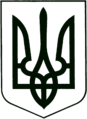 УКРАЇНА     САХНОВЩИНСЬКА РАЙОННА ДЕРЖАВНА АДМІНІСТРАЦІЯВІДДІЛ ОСВІТИНАКАЗ07.10.2016 			                Сахновщина	            	                №321 Відповідно до «Порядку забезпечення студентів вищих навчальних закладів, учнів загальноосвітніх і професійно-технічних навчальних закладів та вихованців дошкільних навчальних закладів підручниками та навчальними посібниками», затвердженого наказом Міністерства освіти і науки України, молоді та спорту України від 14.12.2012 № 1427, зареєстрованого в Міністерстві юстиції України 02 січня 2013 р. за № 19/22551, з метою якісного забезпечення учнів підручниками, рекомендованими Міністерством освіти і науки України для використання в загальноосвітніх навчальних закладах, у зв’язку з надходженням підручників «Українська мова» інших авторів для учнів 7 класу загальноосвітніх навчальних закладівНАКАЗУЮ:1. Методисту районного  методичного   кабінету  при   відділі   освіти  Кушнір Л.М. здійснити перерозподіл підручників «Українська мова» (автор Єрмоленко С.Я.) та «Українська мова» (автор Глазова О.П.) між загальноосвітніми навчальними закладами району.До 12.10.20162. Керівникам загальноосвітніх навчальних закладів:2.1 Забезпечити своєчасне і у повному обсязі передання/приймання підручників «Українська мова» (автор Єрмоленко С.Я.) та «Українська мова» (автор Глазова О.П.) для учнів 7 класу загальноосвітніх навчальних закладів у постійне користування відповідно до Відомості перерозподілу підручників «Українська мова» (автор Єрмоленко С.Я.) та «Українська мова» (автор Глазова О.П.) для учнів 7 класу загальноосвітніх навчальних закладів  (додаток 1).До 12.10.20162.2 Взяти під особистий контроль організацію передання/приймання підручників, забезпечити оформлення необхідних документів відповідно до вимог бібліотечного та бухгалтерського обліків бібліотечних фондів.До 12.10.20163. Контроль за даним наказом покласти на завідувача методичним кабінетом Коротку В.В.

Начальник відділу освіти                                                                 Г. Мостова
Додаток 1до наказу начальника відділу освіти                                                                       Сахновщинської районноїдержавної адміністрації07.10.2016	 № 321Відомість перерозподілу підручників «Українська мова» (автор Єрмоленко С.Я.) та «Українська мова» (автор Глазова О.П.) для учнів 7 класу загальноосвітніх навчальних закладів Кушнір, 3-18-83З наказом начальника відділу освіти Сахновщинської районної державної адміністрації від 07.10.2016 № 321 ознайомлені:Гончаренко Г.Д.Діденко Т.О.Дроздова Т.М.Дубова О.Ю.Дяченко Т.О.Жага Н.В.Кобець Т.А.Косточка В.О.Майборода Н.В.Макушина О.І.Медведєва К.В.Науменко З.І.Паламаренко С.Г.Перевишко В.В.Прокопенко С.В.Про перерозподіл підручників «Українська мова» (автор Єрмоленко С.Я.) та «Українська мова» (автор Глазова О.П.) для учнів 7 класу між загальноосвітніми навчальними закладами Сахновщинського району № з/пКласНазва підручника, авторКіль-кість примір-никівНавчальний заклад, який передає підручникиНавчальний заклад, який приймає підручники1.7Єрмоленко С. Я. Українська мова   7 кл.1Аполлонівська ЗОШ I-II ст.Гришівський НВК2.7Єрмоленко С.Я. Українська мова   7 кл.5Багаточернещинська ЗОШ I-III ст. Гришівський НВК3.7Глазова О.П. Українська мова 7 кл.1Гришівський НВКАполлонівська ЗОШ I-II ст.;3.7Глазова О.П. Українська мова 7 кл.5Гришівський НВКБагаточернещинська ЗОШ I-III ст.4.7Єрмоленко С.Я. Українська мова   7 кл.4Дубовогрядська ЗОШ I-III ст.Костянтинівська ЗОШ I-III ст5.7Єрмоленко С.Я. Українська мова   7 кл.5Сугарівська ЗОШ I-III ст.Сахновщинська ЗОШ I-III ст. № 26.7Глазова О.П. Українська мова 7 кл.4Костянтинівська ЗОШ I-III стДубовогрядська ЗОШ I-III ст.7.7Єрмоленко С.Я. Українська мова   7 кл.3Лебедівський НВКСахновщинська ЗОШ I-III ст. № 28.7Єрмоленко С.Я. Українська мова   7 кл.4Лигівський НВКСахновщинська ЗОШ I-III ст. № 29.7Єрмоленко С.Я. Українська мова   7 кл.3Новоолександрівська ЗОШ I-III ст Сахновщинська ЗОШ I-III ст. № 210.7Глазова О.П. Українська мова 7 кл.5Огіївський НВКСахновщинська гімназія11.7Єрмоленко С.Я. Українська мова   7 кл.5Сахновщинська гімназіяОгіївський НВК11.7Єрмоленко С.Я. Українська мова   7 кл.2Сахновщинська гімназіяТавежнянська ЗОШ I-III ст12.7Глазова О.П. Українська мова 7 кл.5Сахновщинська ЗОШ I-III ст. № 2Сугарівська ЗОШ I-III ст.12.7Глазова О.П. Українська мова 7 кл.3Сахновщинська ЗОШ I-III ст. № 2Лебедівський НВК12.7Глазова О.П. Українська мова 7 кл.4Сахновщинська ЗОШ I-III ст. № 2Лигівський НВК12.7Глазова О.П. Українська мова 7 кл.3Сахновщинська ЗОШ I-III ст. № 2Новоолександрів-ська ЗОШ I-III ст.12.7Глазова О.П. Українська мова 7 кл.3Сахновщинська ЗОШ I-III ст. № 2Новочернещинська I-II ст.13.7Глазова О.П. Українська мова 7 кл.2Тавежнянська ЗОШ I-III стСахновщинська гімназія13.7Глазова О.П. Українська мова 7 кл.3Тавежнянська ЗОШ I-III стШевченківська ЗОШ I-III ст14.7Єрмоленко С.Я.  Українська мова   7 кл.3Шевченківська ЗОШ I-III стТавежнянська ЗОШ I-III ст15.7Єрмоленко С.Я. Українська мова   7 кл.3Новочернещинська I-II ст.Сахновщинська ЗОШ I-III ст. № 2